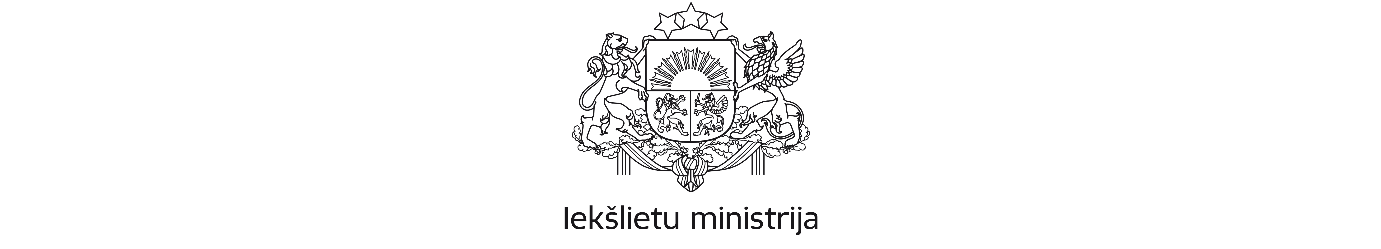 Čiekurkalna 1. līnija 1 k-2, Rīga, LV-1026; tālr. 67219263; e-pasts: pasts@iem.gov.lv; www.iem.gov.lvPROTOKOLSRīgāIekšlietu ministrijas un nevalstisko organizāciju sadarbības memoranda Sadarbības padomes sēde2023. gada 3. martā								Sanāksmi vada:Iekšlietu ministrijas un nevalstisko organizāciju sadarbības memoranda Sadarbības padomes (turpmāk – Padomes) priekšsēdētājs - iekšlietu ministrs Māris Kučinskis.Piedalās Iekšlietu ministrijas Padomes locekļi:Dimitrijs Trofimovs, valsts sekretārs;Jānis Bekmanis, valsts sekretāra vietnieks;Ingūna Aire, valsts sekretāra vietniece;Kaspars Āboliņš, valsts sekretāra vietnieks;Daiga Piebalga, Personāla vadības un administratīvā departamenta direktore;Eva Upīte, Ministra biroja vadītāja;Gatis Švika, Nozares politikas departamenta direktors;Gunta Jansone, Komunikācijas nodaļas vadītāja.Nevalstisko organizāciju Padomes locekļi:Līga Stafecka, “Sabiedriskās politikas centra PROVIDUS”; Inete Ielīte, biedrības “Latvijas Sieviešu nevalstisko organizāciju sadarbības tīkls” valdes priekšsēdētāja; Andrejs Melnalksnis, Latvijas Iekšlietu darbinieku arodbiedrības valdes priekšsēdētājs; Māris Jonovs, biedrība “Drošās ielas” valdes loceklis; Juris Matisāns biedrības “r.a. “Siltumnīca”” pārstāvis; Linda Saviele, Biedrība “Centrs MARTA”; Inese Tauriņa, “Sabiedrība par atklātību - Delna”; Solveiga Čakstiņa, biedrība “Gribu palīdzēt bēgļiem”; Inese Vaivare, “Latvijas Platforma attīstības sadarbībai”.Uz sēdi uzaicināts Valsts policijas priekšnieka vietnieks Normunds Grūbis.Protokolē:Iekšlietu ministrijas Nozares politikas departamentavecākā referente Marta Suharevska.Sēdi sāk plkst. 14.30Darba kārtība:Valsts policijas restrukturizācijas rezultāti.Padomes domnīcas “Sabiedrības loma civilajā aizsardzībā” aktualizēšana.1.§Valsts policijas restrukturizācijas rezultātiN. Grūbis:	Sadarbības padome pieņēma zināšanai Valsts policijas priekšnieka vietnieka N. Grūbja sniegto informāciju.L. Stafecka:	Noskaidro, vai restrukturizācijas sākumā tika noteikti rezultatīvie rādītāji, kurus restrukturizācijas rezultātā ir jāuzlabo, kāds bija restrukturizācijas mērķis.	Par procesa pārvaldības uzlabošanu, kāds ir restrukturizācijas rezultātā iegūtais funkcionālais uzlabojums.  	Noskaidro, vai domājot par to, kā uzlabot iestāžu darbu un funkciju izpildi (piemēram, korupcijas apkarošanu, kas arī ietilpst Valsts policijas pienākumos) ir vērtēts arī tas, kā funkcijas izpildi var efektivizēt, sadarbībā ar citām izmeklēšanas iestādēm, kuras arī veic korupcijas apkarošanas darbu un vai nebūtu laiks domāt par to, ka kopumā jārosina diskusija par izmeklēšanas iestāžu darba efektivizēšanu.Padomes priekšsēdētājs:	Noteiktā laika periodā (līdz 2023. gada rudenim) tiks veikta Valsts policijas restrukturizācijas rezultātu monitorēšana, fiksējot nozīmīgākos restrukturizācijas rezultātā gūtos rezultātus.Pauž gatavību atbalstīt diskusiju par izmeklēšanas iestāžu darba pilnveidošanu un efektivizēšanu, ja Ministru prezidents, Ģenerālprokurors to rosinās.N. Grūbis:	Restrukturizācijas rezultātā paredzamas izmaiņas Valsts policijas reaģēšanas laikā, līdz ar to tiek veiktas pozitīvas izmaiņas laika resursu plānošanā.I. Ielīte:	Noskaidro, kāda būs Valsts policijas sasniedzamība restrukturizācijas rezultātā.Padomes priekšsēdētājs:	Informē, ka, restrukturizācijas rezultātā, Valsts policija būs sasniedzama un ātrāk reaģējoša.I. Ielīte:	Noskaidro vai restrukturizācijas ietvaros ir ticis padomāts par Valsts policijas amatpersonu privātās dzīves balansu ar amata pienākumu pildīšanu. N. Grūbis:	Tiek ņemtas vērā darbinieku iespējas un vajadzības. Informē, ka tiks veikta aptauja par darbinieku labsajūtu pēc restrukturizācijas.I. Ielīte:	Noskaidro vai restrukturizācijas procesā tika pārdomāts kā līdzvērtīgi veicināt sieviešu un vīriešu karjeru Valsts policijā.N. Grūbis:	Informē, ka vidējā līmeņa vadītāji Valsts policijā vairākumā ir sievietes.I. Ielīte:	Noskaidro, ar kādām metodēm un kādiem atbalsta instrumentiem tiek nodrošināta prevencija. Vai prevencijai nodrošināti atbilstoši resursi.N. Grūbis:	Prevencijas nodrošināšanai paredzēti attiecīgie resursi, izstrādātas mācību programmas un vadlīnijas. 2. §Padomes domnīcas “Sabiedrības loma civilajā aizsardzībā” aktualizēšanaI. Ielīte: 	Informē par Padomes domnīcas “Sabiedrības loma civilajā aizsardzībā” aktualizēšanu.I. Vaivare:	Aktualizē jautājumus par civilo aizsardzību. Noskaidro iespējas kā efektīvi iesaistīt nevalstisko organizāciju resursus civilās aizsardzības jomā.L. Stafecka: 	Norāda, ka, uzsākot domnīcas darbu, tās vadīšanu varētu uzticēt I. Vaivarei.Padomespriekšsēdētājs:	Informē, ka pagaidām tiek noskaidrotas pilnveides iespējas civilās aizsardzības jomā.I. Vaivare:	Aktualizē tēmu par cilvēku drošību, par tās kvalitatīvu pasniegšanu skolās.Nolēma:Domnīcas “Sabiedrības loma civilajā aizsardzībā” vadītājai I. Ielītei apzināt nevalstisko organizāciju ekspertus, kas ir gatavi iesaistīties domnīcas darbā.Iekšlietu ministrijas Nozares politikas departamentam sagatavot un nosūtīt domnīcas vadītājai diskusijas tēmas, pēc Ministru kabineta komitejas sēdes 2023. gada 13. martā.Sēdi slēdz plkst. 15.30Sēdes vadītājs							Māris Kučinskis													DOKUMENTS PARAKSTĪTS AR DROŠU ELEKTRONISKO PARAKSTU UN SATUR LAIKA ZĪMOGU.15.03.2023Nr.1-7/65